3D Integrating with Trig SubstitutionsFind the integral:A reminder of the formula book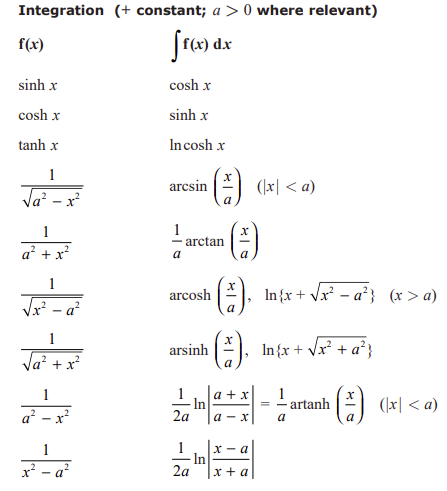 Find Find Evaluate the following, leaving your answer in terms of .Find 